ACTIVITES DU JEUDI 30 AVRIL 2020VOUS TROUVEREZ CI-DESSOUS LES ACTIVITES PAR TRANCHE D’AGE.POUR ACCEDER AUX ACTIVITES CLIQUEZ SUR LES LIENS (EXEMPLE : https://youtu.be/Yt0wuk_bOXI)SINON COPIEZ-LE ET COLLEZ-LE DANS LA BARRE URL DE VOTRE GOOGLE  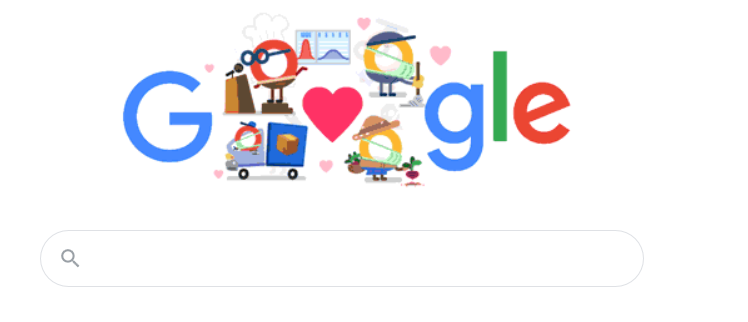 ACTIVITES 3-6 ANS :ACTIVITE SPORTIVE : CHALLENGE 3-6 ANS / Enfants contre Parents https://www.youtube.com/watch?v=6ETlKv72E0cACTIVITE MANUELLE : « DES LAPINS CHAUSSETTE »https://youtu.be/Q9hSkH-6bEMACTIVITE PEDAGOGIQUE : 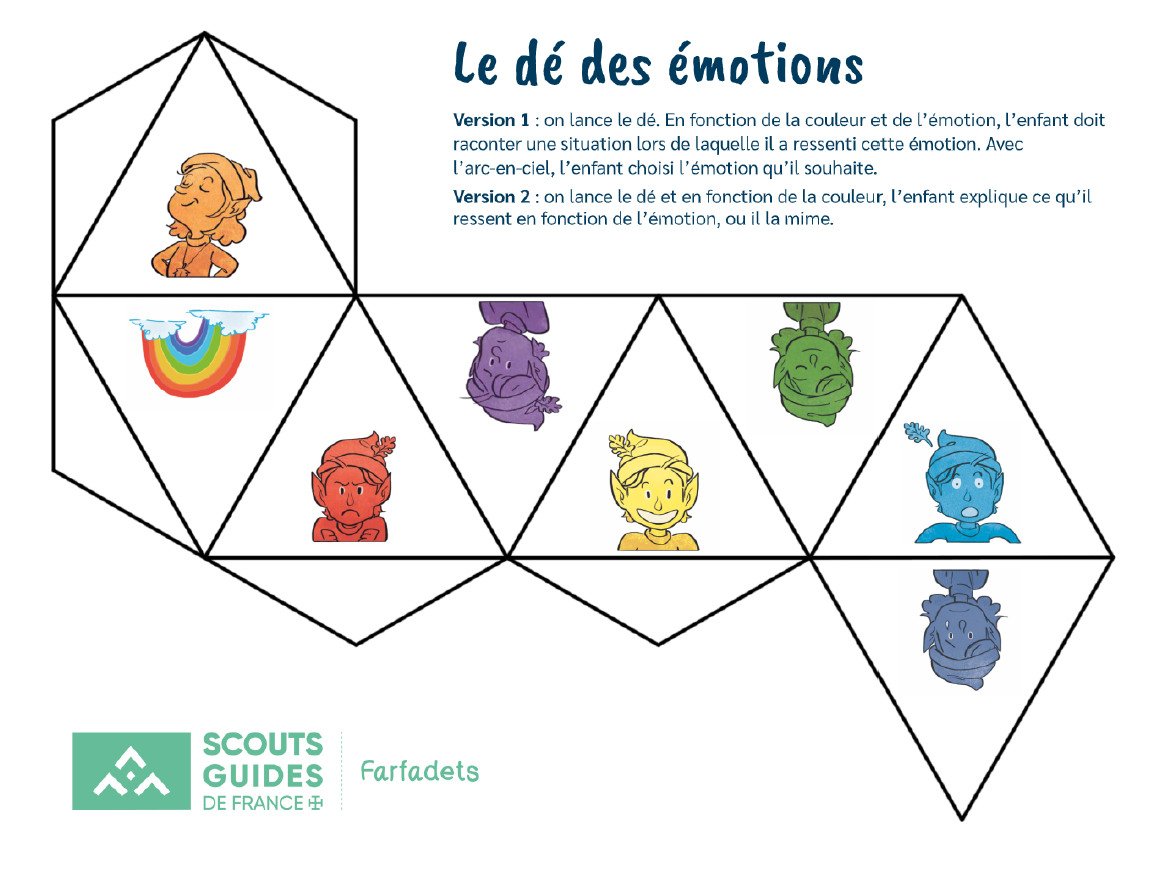 HISTOIRE : Contes et légendes Bâton, tape !https://www.iletaitunehistoire.com/genres/contes-et-legendes/lire/biblidcon_052#histoireACTIVITE CULTURELLE : LE VOYAGE D’UNE GOUTTE D’EAUhttps://www.youtube.com/watch?v=he8T-B3ictgCOLORIAGE : 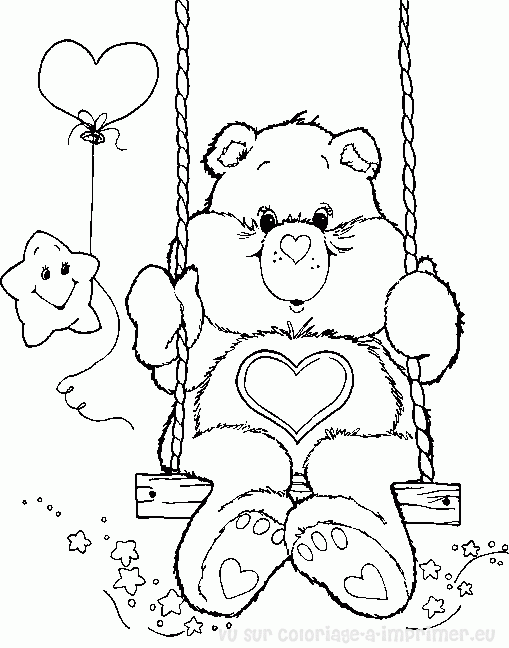 ACTIVITES 7-11 ANS :ACTIVITE SPORTIVE : KOH LANTA CHALLENGE / Enfants contre Parents https://www.youtube.com/watch?v=IZaGM_M3UOEACTIVITE MANUELLE : Pour créer ton organiseur de bureau, il te faudra :MATÉRIELUne boîte à chaussuresUne quinzaine de rouleaux en cartonDes papiers colorésDu ruban adhésifUn crayon, des ciseaux et de la colleÉtape 1 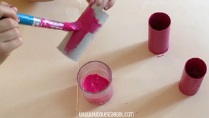 Colorez les rouleaux en carton avec de la peinture d'une seule ou plusieurs couleurs.Étape 2  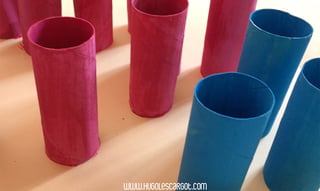 Laissez sécher.Étape 3  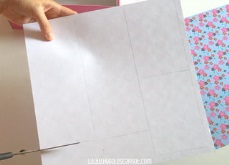 Tracez les mesures de la boite sur le dos des papiers colorés et découpez-les.Étape 4  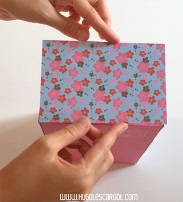 Collez chaque papier sur les côtés de la boite.Étape 5  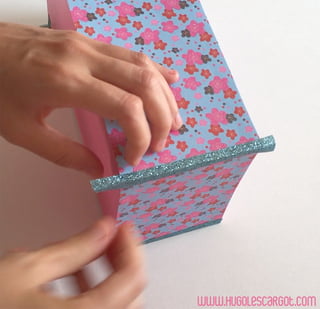 Fixez le ruban adhésif sur les coins pour masquer les bords.Étape  6 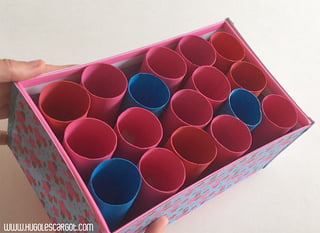 Placez les rouleaux à l'intérieur de la boite en mélangeant les couleurs.Étape  7 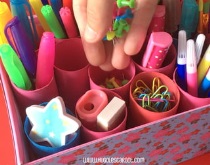 Et voilà ! Maintenant, votre enfant peut y ranger ses affaires! Feutres, crayons, stylos, règles, gommes, et autres accessoires seront bien rangés et à portée de main de votre enfant !HISTOIRE : Contes et légendes La Lune et le bananierhttps://www.iletaitunehistoire.com/genres/contes-et-legendes/lire/biblidcon_071#histoireACTIVITE PEDAGOGIQUE : atelier cuisine Recette des sucettes croustillantes aux tomates ceriseshttps://youtu.be/_dJnH4BgnoAUN JEU:   Mission Zigomar"Durant cette véritable aventure animée, les enfants doivent résoudre des énigmes, emmenés par de jeunes héros, Gab l’aventurière, Hugo le rêveur et Selim l’intellectuel féru de nouvelles technologies, pour empêcher l’affreux Zigomar de confisquer aux enfants les œuvres des musées de la Ville de Paris."http://missionzigomar.paris.fr/COLORIAGE : 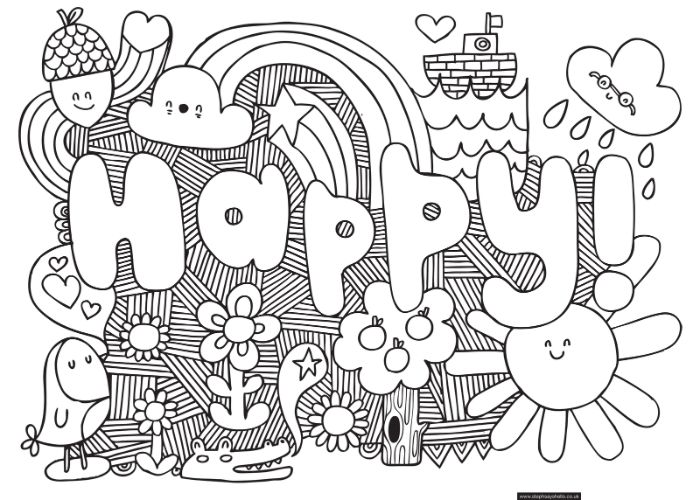 ACTIVITES PRE-ADOS ET ADOS:MA VIE D’ADO : « CE QUE J’AIMERAIS DIRE A MES PARENTS »https://blog.okapi.fr/blablaclub/ce-que-jaimerais-dire-a-mes-parents-7628.htmlUNE ACTIVITE SPORTIVE : https://www.youtube.com/watch?v=fVUi5Kj8jDQACTIVITE CULTURELLE : DECOUVRIR UNE MUSIQUE ET UN ARTISTEhttps://www.youtube.com/watch?v=tPQ0PDi6m1k&list=RDMMtPQ0PDi6m1k&start_radio=1UNE RECETTE : FastGoodCuisineDescription : Le concept : expliquer comment réaliser à la maison des recettes rapides et faciles à reproduire à la maison comme le vrai Burger, le Café caramel beurre salé ou la pizza.https://www.youtube.com/user/FastGoodCuisine/aboutUN JEU :   Mission Zigomar"Durant cette véritable aventure animée, les enfants doivent résoudre des énigmes, emmenés par de jeunes héros, Gab l’aventurière, Hugo le rêveur et Selim l’intellectuel féru de nouvelles technologies, pour empêcher l’affreux Zigomar de confisquer aux enfants les œuvres des musées de la Ville de Paris."http://missionzigomar.paris.fr/